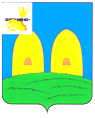 СОВЕТ ДЕПУТАТОВГРЯЗЕНЯТСКОГО СЕЛЬСКОГО ПОСЕЛЕНИЯРОСЛАВЛЬСКОГО РАЙОНА СМОЛЕНСКОЙ ОБЛАСТИРЕШЕНИЕот 20 ноября 2014                                                                                        № 23Об утверждении Положения о порядке установления публичных сервитутов на территории Грязенятского сельского поселения Рославльского района Смоленской области      В соответствии с Земельным кодексом Российской Федерации, Гражданским кодексом Российской Федерации, Уставом Грязенятского сельского поселения Рославльского района Смоленской области, Совет депутатов Грязенятского сельского поселения Рославльского района Смоленской области РЕШИЛ:       1. Утвердить прилагаемое Положение о порядке установления публичных сервитутов на территории Грязенятского сельского поселения Рославльского района Смоленской области.        2. Настоящее решение вступает в силу с момента его официального опубликования в газете «Рославльская Правда».       3.  Контроль за исполнением  настоящего решения возложить на депутатскую комиссию по бюджету, финансам и налоговой политике по вопросам муниципального имущества и правотворческой деятельности (И.В.Шилина)Глава муниципального образованияГрязенятского сельского поселенияРославльского района Смоленской области                                    Г.И.Мамонтов                                                            Утверждено решением Совета депутатов     Грязенятского сельского поселения       Рославльского района Смоленской областиот 20 ноября 2014 года № 23Положениео порядке установления публичных сервитутов на территории Грязенятского сельского поселения Рославльского района Смоленской области1. Общие положения 	1.1. Настоящее Положение разработано в целях упорядочения земельных отношений и обеспечения законных интересов собственников, землепользователей, землевладельцев, органов местного самоуправления и населения Грязенятского сельского поселения. 	1.2. Положение определяет порядок установления публичных сервитутов в отношении земельных участков, находящихся на территории Грязенятского сельского поселения. 	1.3. Действие Положения распространяется на всех участников земельных отношений (собственников, землепользователей, землевладельцев) на территории Грязенятского сельского поселения Рославльского района Смоленской области. 	1.4. Публичный сервитут устанавливается одновременно с принятием решения о предоставлении земельного участка либо в отношении земельного участка, находящегося в собственности, постоянном (бессрочном) пользовании, в пожизненном наследуемом владении или в безвозмездном срочном пользовании. Администрация Грязенятского сельского поселения Рославльского района Смоленской области (далее также – Администрация) принимает решение об установлении публичного сервитута независимо от того, какой орган принял решение о предоставлении земельного участка и когда оно было принято. 	1.5. Публичные сервитуты устанавливаются в отношении земельных участков, прошедших государственный кадастровый учет. Установление публичного сервитута осуществляется с учетом результатов общественных слушаний. 	1.6.Публичный сервитут подлежит государственной регистрации в соответствии с Федеральным законом от 21.07.1997 N 122-ФЗ "О государственной регистрации прав на недвижимое имущество и сделок с ним".	 1.7. Публичные сервитуты устанавливаются для обеспечения интересов государственных или муниципальных нужд:  прохода или проезда через земельный участок, в том числе в целях обеспечения свободного доступа граждан к водному объекту общего пользования и его береговой полосе; использования земельного участка в целях ремонта коммунальных, инженерных, электрических и других линий и сетей, а также объектов транспортной инфраструктуры; размещения на земельном участке межевых и геодезических знаков и подъездов к ним; проведения дренажных работ на земельном участке; забора (изъятия) водных ресурсов из водных объектов и водопоя; прогона сельскохозяйственных животных через земельный участок; сенокошения, выпаса сельскохозяйственных животных в установленном порядке на земельных участках в сроки, продолжительность которых соответствует местным условиям и обычаям; использования земельного участка в целях охоты, рыболовства, аквакультуры (рыбоводства); временного пользования земельным участком в целях проведения изыскательских, исследовательских и других работ;	1.8. Сервитут может быть срочным или постоянным. Срок установления публичного сервитута в отношении земельного участка, расположенного в границах земель, зарезервированных для государственных или муниципальных нужд, не может превышать срока резервирования таких земель.	 1.9. Сервитут должен быть наименее обременительным для земельного участка, в отношении которого он установлен. 	1.10. Публичный сервитут прекращается в случае отсутствия общественных нужд, для которых он был установлен, путем принятия акта об отмене сервитута. 	1.11. Публичные сервитуты не могут быть установлены в отношении земельных участков, если: 	1.11.1. Установление публичного сервитута приведет к невозможности использования земельного участка полностью и (или) по целевому назначению. 	1.11.2. Цель, для достижения которой предполагалось установить публичный сервитут, может быть достигнута другим способом, в том числе путем установления частного сервитута.2. Порядок установления публичных сервитутов	 2.1. Публичные сервитуты, необходимые для обеспечения интересов органов  местного самоуправления или местного населения Грязенятского сельского поселения Рославльского района Смоленской области, устанавливаются постановлением Администрации Грязенятского сельского поселения Рославльского района Смоленской области (далее также – постановление Администрации). Администрация области устанавливает публичные сервитуты по собственной инициативе, а также по ходатайству физических и юридических лиц. 	2.2. Лицо, заинтересованное в установлении публичного сервитута, обращается с заявлением или ходатайством об установлении публичного сервитута в Администрацию. 	2.3.  Заявление или ходатайство об установлении публичного сервитута должно содержать следующие сведения: 	1) о земельном участке, в отношении которого предполагается установить публичный сервитут: местоположение, площадь, обременения, кадастровый номер, категория земель, вид разрешенного использования. 	2) о собственнике, землепользователе, землевладельце земельного участка.	3) о цели установления публичного сервитута (содержание публичного сервитута) и обоснование необходимости его установления.	4) о предлагаемом сроке и сфере действия публичного сервитута. 	2.4. Заявление или ходатайство об установлении публичного сервитута подписывается руководителем юридического лица или индивидуальным предпринимателем, физическим лицом (лицами) с указанием: для физического лица - фамилии, имени, отчества, местожительства, а для юридического лица или ИП- полного наименования, места нахождения, данных государственной регистрации.	2.5. После регистрации в Администрации заявления или ходатайства об установлении публичного сервитута в течение двух месяцев собственнику, землепользователю или землевладельцу земельного участка направляется письменное извещение. 	2.6. Решение об установлении публичного сервитута или об отказе в этом принимается в течение двух месяцев со дня регистрации заявления или ходатайства. Решение об отказе в установлении публичного сервитута принимается в случаях, если:	 1) Установление публичного сервитута приведет к невозможности использования земельного участка.	 2) Цель, для достижения которой предполагалось установить публичный сервитут, может быть достигнута другим способом, в том числе путем установления частного сервитута или установления ограничений прав на земельный участок по основаниям в соответствии с законодательством Российской Федерации и законодательством Смоленской области.	 3) Не изложено обоснование необходимости установления публичного сервитута.	 4) Публичный сервитут не соответствует правовому режиму использования земельного участка.         2.7. Для установления публичного сервитута обязательным условием является проведение общественных слушаний. Организацию и проведение общественных слушаний по вопросу установления публичного сервитута обеспечивает инициатор его установления. В случае если инициатором является орган местного самоуправления, то общественные слушания по установлению публичного сервитута проводит Администрация. 	2.8. К заявлению или ходатайству об установлении публичного сервитута прилагаются: кадастровый паспорт земельного участка, в отношении которого предполагается установить публичный сервитут; план земельного участка на картографическом материале, изготовленный за счет средств инициатора публичного сервитута, с отображением на нем той части земельного участка, на которую распространяется сфера действия планируемого публичного сервитута.	 3. В случае принятия решения о возможности установления публичного сервитута при наличии всех необходимых документов и протокола общественных слушаний Администрация в двух месячный срок принимает решение об установлении публичного сервитута.	 3.1.Постановление Администрации об установлении публичного сервитута должно содержать следующие сведения: о земельном участке, в отношении которого установлен публичный сервитут: кадастровый номер, площадь, категория земель и разрешенное использование земельного участка, адрес или местоположение земельного участка, обременения; о собственнике, землепользователе или землевладельце соответствующего земельного участка: в отношении юридического лица или ИП - полное наименование, данные его государственной регистрации; в отношении физического лица - фамилия, имя, отчество; о содержании публичного сервитута и сфере его действия, в том числе сведения о части земельного участка, который должен быть обособлен (обозначен), если это возможно, для осуществления заинтересованными лицами права ограниченного пользования земельным участком; о сроке действия публичного сервитута; об условиях установления публичного сервитута. 	3.2. Копия постановления Администрации об установлении публичного сервитута в течение пяти дней со дня принятия решения направляется правообладателю земельного участка, в отношении которого он был установлен. 	3.3. Государственная регистрация сервитутов проводится в Едином государственном реестре прав на основании заявления собственника недвижимого имущества или лица, в пользу которого установлен сервитут, при наличии у последнего соглашения о сервитуте. Сервитут вступает в силу после его регистрации в Едином государственном реестре прав. Постановление Администрации об установлении публичного сервитута в течение десяти рабочих дней со дня государственной регистрации ограничения права на земельный участок подлежит опубликованию в газете «Рославльская правда» и размещению на официальном сайте Администрации.	 3.4. В случае невозможности установления публичного сервитута на основании проведения общественных слушаний в течение пяти дней со дня принятия решения инициатору направляется заказным письмом с уведомлением мотивированный отказ в установлении публичного сервитута. 	3.5. Правообладатель земельного участка, обремененного публичным сервитутом, вправе направить руководителю Администрации заявление или ходатайство о прекращении публичного сервитута. Заявление должно быть рассмотрено в течение 30 дней после его регистрации. 	3.6. В случаях если установление публичного сервитута приводит к невозможности использования земельного участка, собственник земельного участка, землепользователь, землевладелец требует изъятия у него, в том числе путем выкупа, данного земельного участка с возмещением заинтересованным лицом убытков или предоставления равноценного земельного участка с возмещением убытков. Лица, права и законные интересы которых затрагиваются установлением публичного сервитута, осуществляют защиту своих прав в судебном порядке. 	3.7. Лица, права которых ограничиваются публичным сервитутом, а также лица, заинтересованные в его установлении или прекращении, и их представители до принятия соответствующего решения имеют право знакомиться с материалами по вопросу установления или прекращения публичного сервитута, письменно давать необходимые разъяснения и заявлять о своем согласии или несогласии с установлением или прекращением публичного сервитута, а также присутствовать при обсуждении этих вопросов и принятии решений. Администрация  своевременно извещает в письменной форме соответствующих лиц о месте и времени рассмотрения вопросов по поводу установления или прекращения публичных сервитутов, а также обеспечивает возможность своевременного ознакомления с соответствующими материалами.	4.  Порядок, условия и случаи установления сервитутов в отношении земельных участков в границах полос отвода автомобильных дорог для прокладки, переноса, переустройства инженерных коммуникаций, их эксплуатации, а также для строительства, реконструкции, капитального ремонта объектов дорожного сервиса, их эксплуатации, размещения и эксплуатации рекламных конструкций устанавливаются Федеральным законом от 8 ноября 2007 года № 257-ФЗ «Об автомобильных дорогах и о дорожной деятельности в Российской Федерации и о внесении изменений в отдельные законодательные акты Российской Федерации».